Minutes Draft
Girdwood Trails Plan Working GroupRegular Monthly Meeting -- Tuesday, January 3, 2017Girdwood Community Room, 6pmCall to Order 6:06PM Carolyn Brodin
Agenda approved

Old Business
Group reviewed document from pg 59: Alyeska Bike Trails change easement status to “No easement necessary”Pg 61: North Face Trail “No easement necessary”Special consideration: Arlberg extension completed in October, 2016.  Extension includes a potential trailhead.  This parking lot and trailhead could become access to Winner Creek Trail.Pg 69: Max’s listed twice (pg 57 and 69) I’m not sure what the resolution is to this.
Max’s Mountain Access (instead of Max’s Peak)
discussion of access, wondering about land conservation trust.
Carolyn to research status.Pg 73:  The valley’s most popular trail.
Brian Burnett states that step-n-run is the name for that style of construction.  Other option is skip step or check step. Step N Run – get definition and source Trail Construction and maintenance notebook.  Define in appendix.
MP TBA – kyle to providePg 74: 	Discussed Considerations, and breaking them in to separate bullets:Current designated trailhead is on Alyeska Resort land near the base of Alyeska Resort Tram.  Trail is on an easement on HLB Land.  (state land, too?)Forest Service has maintenance responsibility for the trail corridor.  Girdwood Next Meeting:  Tuesday, February 7 2017 at the Girdwood Community Center, 6:00 pmGirdwood Trails Committee Agendas and minutes are available on line: http://www.muni.org/gbos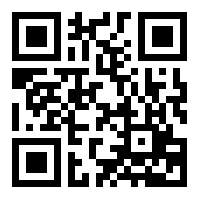 Parks and Recreation provides permits for users needing them (tours, special events)New winter trail head to be considered from Arlberg parking lot to Winner Creek trail to keep non-ski traffic off Nordic 5K.Pg 75
Easements for all trails in this plan – Easement protect trail corridors, and many trails in Girdwood currently do not have them.Girdwood Tram at Four Corners -- Management and operational plan for the hand tram to ensure its continued existence.   A bridge will likely need to be built to alleviate the hand tram passenger traffic, however this bridge is not to replace the tram.Keep biking flow trails on wish list as is.Change bullet regarding Connector trail to Winner Creek Trail to:
Connector Trail to Winner Creek Trail – Addition of multi-use trail to connect Arlberg extension north end to Winner Creek Trail.Pg 76
Dedicated Trails description?  Kyle to follow up on definition.  Maybe this is a list of Girdwood trails with dedicated easements.Pg 86
No change

Pg 90
This is just starting now, Kyle can provide last 3 years.Information located in Parks and Rec in Girdwood.Pg 91
Group doesn’t understand Kate’s comments on this page.  Wait for clarification when she returns.Pg 94
Need to state what “TRAC” stands for.Document will be loaded on googledoc or hightail and emailed out. 
Plan to get to GTC in March. Dedicate March GTC meeting to this project only.Remaining items are:Discuss additions of Hand Tram, Nordic Ski Trails, mountain bike trails Mapping – project to start next summer.Discuss section describing process of how to build new trails and maintaining current trails.  Kyle to put rough outline of this process.Goal:  Present draft document to Girdwood Trails Committee, LUC and GBOS in March.Future:  Write Executive Summary after gathering input from community meetings.  Perhaps Kate can work on this.New BusinessNoneMeeting adjourned 6:55PM